====================================================================Ҡ А Р А Р 					            	         Р Е Ш Е Н И ЕОб утверждении Соглашений заключенного между Администрацией муниципального района Хайбуллинский район Республики Башкортостан и Администрацией сельского поселения Бурибаевский  сельсовет муниципального района Хайбуллинский район Республики Башкортостан о передаче муниципальному району части полномочий сельского поселенияВ соответствии с частью 4 статьи 15 Федерального закона от 06 октября 2003 года № 131 – ФЗ «Об общих принципах организации местного самоуправления в Российской Федерации», Совет сельского поселения Бурибаевский  сельсовет муниципального района Хайбуллинский район Республики Башкортостан решил:1. Утвердить прилагаемое Соглашение, заключенное между Администрацией муниципального района Хайбуллинский район Республики Башкортостан и Администрацией сельского поселения Бурибаевский  сельсовет муниципального района Хайбуллинский район Республики Башкортостан о передаче муниципальному району Хайбуллинский район Республики Башкортостан следующих полномочий сельского поселения:	-   осуществление муниципального жилищного контроля;	- осуществление муниципального земельного контроля в границах поселения.	-  осуществление внутреннего муниципального финансового контроля и контроля в сфере закупок товаров, работ, услуг;	- выдача разрешений на строительство (за исключением случаев, предусмотренных Градостроительным кодексом Российской Федерации, иными федеральными законами), разрешений на ввод объектов в эксплуатацию при осуществлении строительства, реконструкции объектов капитального строительства, расположенных на территории поселения, направление уведомления о соответствии указанных в уведомлении о планируемых строительстве или реконструкции объекта индивидуального жилищного строительства или садового дома (далее - уведомление о планируемом строительстве) параметров объекта индивидуального жилищного строительства или садового дома установленным параметрам и допустимости размещения объекта индивидуального жилищного строительства или садового дома на земельном участке, уведомления о несоответствии указанных в уведомлении о планируемом строительстве параметров объекта индивидуального жилищного строительства или садового дома установленным параметрам и (или) недопустимости размещения объекта индивидуального жилищного строительства или садового дома на земельном участке, уведомления о соответствии или несоответствии построенных или реконструированных объекта индивидуального жилищного строительства или садового дома требованиям законодательства о градостроительной деятельности при строительстве или реконструкции объектов индивидуального жилищного строительства или садовых домов на земельных участках, расположенных на территориях поселений, выдача градостроительного плана земельного участка, расположенного в границах поселения.	2. Настоящее Соглашение вступают в силу со дня их подписания сторонами и утверждения представительными органами сторон, и действует с 1 января 2020 года до 31 декабря 2022 года включительно.  3. Обнародовать настоящее решение путем размещения на официальном сайте сельского поселения Бурибаевский  сельсовет муниципального района Хайбуллинский район Республики Башкортостан.  Глава сельского поселенияБурибаевский  сельсовет 	муниципального районаХайбуллинский районРеспублики Башкортостан					Э.И.Андреевас.Бурибай23 декабря 2019 года№Р-4/30Соглашение   о передаче части полномочий сельского поселения Бурибаевский сельсовет муниципального района Хайбуллинский район Республики Башкортостан муниципальному району Хайбуллинский  район Республики Башкортостан   с. Акъяр							                 30 декабря 2019 года	Администрация муниципального района Хайбуллинский район Республики Башкортостан, именуемая в дальнейшем «Администрация муниципального района», в лице главы Администрации Шарипова Р.Д., действующего на основании Устава муниципального района Хайбуллинский район Республики Башкортостан, с одной стороны, и Администрация сельского поселения Бурибаевский сельсовет муниципального района Хайбуллинский район Республики Башкортостан, именуемая в дальнейшем  «Администрация сельского поселения», в лице главы сельского поселения Бурибаевский сельсовет муниципального района Хайбуллинский район Республики Башкортостан Андреевой Э.И., действующего на основании Устава сельского поселения Бурибаевский сельсовет муниципального района Хайбуллинский район Республики Башкортостан, с другой стороны, заключили настоящее Соглашение о нижеследующем:					1. Предмет Соглашения	1.1. Предметом настоящего соглашения является передача части полномочий «Администрации сельского поселения», содержащихся в статье 14 Федерального закона №131-ФЗ «Об общих принципах организации местного самоуправления в Российской Федерации» во введение «Администрации муниципального района». 	1.2. В соответствии с настоящим Соглашением «Администрации сельского поселения» передает, а «Администрация муниципального района» принимает следующие полномочия:	1.2.1. осуществление муниципального жилищного контроля;	1.2.2. осуществление муниципального земельного контроля в границах поселения.	1.2.3. осуществление внутреннего муниципального финансового контроля и контроля в сфере закупок товаров, работ, услуг;	1.2.4. выдача разрешений на строительство (за исключением случаев, предусмотренных Градостроительным кодексом Российской Федерации, иными федеральными законами), разрешений на ввод объектов в эксплуатацию при осуществлении строительства, реконструкции объектов капитального строительства, расположенных на территории поселения, направление уведомления о соответствии указанных в уведомлении о планируемых строительстве или реконструкции объекта индивидуального жилищного строительства или садового дома (далее - уведомление о планируемом строительстве) параметров объекта индивидуального жилищного строительства или садового дома установленным параметрам и допустимости размещения объекта индивидуального жилищного строительства или садового дома на земельном участке, уведомления о несоответствии указанных в уведомлении о планируемом строительстве параметров объекта индивидуального жилищного строительства или садового дома установленным параметрам и (или) недопустимости размещения объекта индивидуального жилищного строительства или садового дома на земельном участке, уведомления о соответствии или несоответствии построенных или реконструированных объекта индивидуального жилищного строительства или садового дома требованиям законодательства о градостроительной деятельности при строительстве или реконструкции объектов индивидуального жилищного строительства или садовых домов на земельных участках, расположенных на территориях поселений, выдача градостроительного плана земельного участка, расположенного в границах поселения.				2. Права и обязанности Сторон	2.1. В целях реализации настоящего соглашения «Администрация сельского поселения»  обязана:	2.1.1. Предусматривать в бюджете сельского поселения на очередной финансовый год расходы на предоставление переданных полномочий в очередном финансовом году.	2.1.2. Передать «Администрации муниципального района» в порядке, установленном настоящим Соглашением финансовые средства на реализацию переданных полномочий.	2.1.3. При поступлении обоснованного заявления передать «Администрации муниципального района» дополнительные финансовые средства на реализацию переданных полномочий. 	2.1.4. По запросу «Администрации муниципального района»  своевременно и в полном объеме предоставлять информацию в целях реализации переданных полномочий.	2.1.5. Осуществлять контроль за осуществлением «Администрацией муниципального района» переданных полномочий, а также за целевым использованием предоставленных финансовых средств для реализации переданных полномочий.	2.1.6. Требовать возврата предоставленных финансовых средств на осуществление переданных полномочий в случаях их нецелевого использования, а также неисполнения переданных полномочий.	2.1.7. Взыскивать в установленном законом порядке использованные не по назначению средства, предоставленные на осуществление полномочий, предусмотренных статьях 1.2.1, 1.2.2.,1.2.3. настоящего Соглашения.	2.2. В целях реализации настоящего соглашения «Администрация сельского поселения»   вправе:	2.2.1. Участвовать в совещаниях, проводимых «Администрацией муниципального района»  по вопросам реализации переданных полномочий.	2.2.2. Вносить предложения и рекомендации по повышению эффективности реализации переданных полномочий.	2.3. В целях реализации настоящего соглашения  «Администрация муниципального района» обязана:	2.3.1. Своевременно, качественно, добросовестно и в полном объеме выполнять обязательства по осуществлению переданных полномочий, указанных в пункте 1.2 настоящего Соглашения, в соответствии с законодательством Российской Федерации, законодательством Республики Башкортостан и настоящим соглашением за счет финансовых средств, предоставляемых «Администрацией сельского поселения», а так же дополнительно использовать собственные материальные ресурсы и финансовые средства. 	2.3.2. Представлять документы и иную информацию, связанную с выполнением переданных полномочий, не позднее 15 дней со дня получения письменного запроса.	2.3.3. Обеспечивать условия для беспрепятственного проведения «Администрацией сельских поселений» проверок осуществления переданных полномочий и использования предоставленных финансовых средств.	2.4. В целях реализации настоящего соглашения «Администрация муниципального района» вправе:	2.4.1. Запрашивать у «Администрации сельского поселения» информацию, необходимую для реализации переданных полномочий.	2.4.2. Запрашивать у «Администрации сельского поселения» дополнительные финансовые средства на реализацию полномочий. 	2.4.3. Приостанавливать на срок до одного месяца исполнение переданных полномочий при непредставлении «Администрацией сельского поселения» финансовых средств  для осуществления переданных полномочий в течение двух месяцев с момента последнего перечисления.При непредставлении «Администрацией сельского поселения» финансовых средств для осуществления переданных полномочий в течение трех месяцев с момента последнего перечисления прекратить исполнение переданных полномочий.	2.4.4. Предоставлять «Администрации сельского поселения» предложения по ежегодному объему финансовых средств, предоставляемых бюджету муниципального района Хайбуллинский район Республики Башкортостан для осуществления переданных полномочий.III. Порядок определения объема и предоставления финансовых средств для осуществления переданных полномочий	3.1. Финансовые средства для реализации переданных полномочий предоставляются «Администрацией сельского поселения» для «Администрации муниципального района» ежемесячно в форме иных межбюджетных трансфертов на основании письменного заявления «Администрации муниципального района» с указанием затрат, понесенных в ходе исполнения переданных полномочий.  	3.2. Финансовые средства, передаваемые «Администрации муниципального района» на реализацию переданных полномочий, носят целевой характер и не могут быть использованы на другие цели.	3.3. В случае нецелевого использования «Администрацией муниципального района»  финансовых средств, если данный факт установлен уполномоченными контрольными органами, финансовые средства подлежат возврату в бюджет сельского поселения по его требованию.IV. Основания и порядок прекращения Соглашения	4.1. Настоящее Соглашение вступает в силу после его подписания сторонами и утверждения представительными органами сторон. 	4.2. Настоящее Соглашение может быть прекращено, в том числе досрочно:по соглашению Сторон;в одностороннем порядке без обращения в суд, в случае изменения федерального законодательства, в связи с которым реализация переданных полномочий становится невозможной;в случае установления факта нарушения «Администрацией муниципального района» осуществления переданных полномочий.	4.3. Уведомление о расторжении настоящего Соглашения в одностороннем порядке направляется другой стороне в письменном виде. Соглашение считается расторгнутым по истечении 30 дней со дня направления указанного уведомления.	4.4. При прекращении действия настоящего Соглашения, в том числе досрочном, неиспользованные финансовые средства подлежат возврату «Администрацией муниципального района»  в бюджет сельского поселения.V. Ответственность Сторон	5.1. Стороны несут ответственность за ненадлежащее исполнение обязанностей, предусмотренных настоящим Соглашением, в соответствии с законодательством.	5.2. В случае просрочки перечисления иных межбюджетных трансфертов, «Администрация сельского поселения» уплачивает «Администрации муниципального района» проценты в размере 1/300 ставки рефинансирования Банка России от не перечисленных в срок сумм.	5.3. В случае несвоевременного и (или) неполного исполнения обязательств настоящего Соглашения, «Администрация муниципального района» уплачивает «Администрации сельского поселения» неустойку в размере 0,1% от ежемесячного объема межбюджетных трансфертов, предусмотренных статьей 3.2 настоящего Соглашения. VI. Порядок разрешения споров	6.1. Все разногласия между сторонами разрешаются путем переговоров.	6.2. В случае невозможности урегулирования разногласий путем переговоров, спор решается в судебном порядке в соответствии с законодательством Российской Федерации.VII. Заключительные условия	7.1. Настоящее соглашение вступает в силу с 1 января 2020 года, но не ранее его утверждения решениями представительных органов сторон и действует по 31 декабря 2022 года включительно.	7.2. Все изменения и дополнения в настоящее Соглашение вносятся по взаимному согласию сторон и оформляются дополнительными Соглашениями в письменной форме, подписанными сторонами и утвержденными решениями представительных органов сторон.	По всем вопросам, не урегулированным настоящим соглашением, стороны Соглашения руководствуются действующим законодательством.	7.3. Настоящее Соглашение составлено в двух экземплярах по одному для каждой из Сторон, которые имеют равную юридическую силу.Башҡортостан РеспубликаһыХәйбулла районымуниципаль районы Бүребай ауыл Советыауыл биләмәһе советы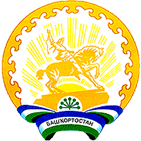 Совет селького поселенияБурибаевский  сельсоветмуниципального районаХайбуллинский районРеспублики БашкортостанУтвержденоРешением Советамуниципального района Хайбуллинский районРеспублики Башкортостан№ Р-37/260 от 30 декабря 2019 годаУтвержденоРешением Совета сельского поселения Бурибаевский сельсовет муниципального района Хайбуллинский район Республики Башкортостан№ Р-4/30 от  23  декабря 2019 годаГлава Администрации муниципального района Хайбуллинский районРеспублики Башкортостан_______________ Шарипов Р.Д.Глава сельского поселенияБурибаевский сельсовет муниципального района Хайбуллинский районРеспублики Башкортостан_________________  Андреева Э.И..